Lesson 7: Center Day 1Let’s play games to practice adding.7.2: Centers: Choice TimeChoose a center.Number Puzzles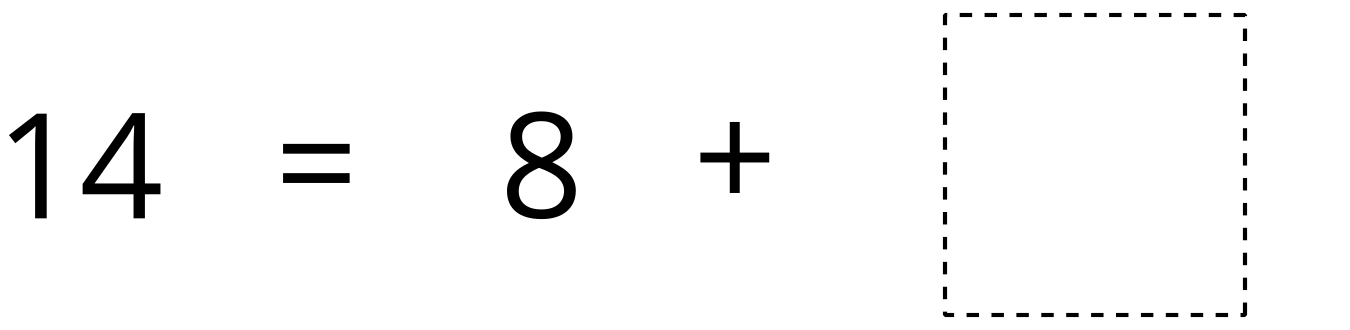 Find the Pair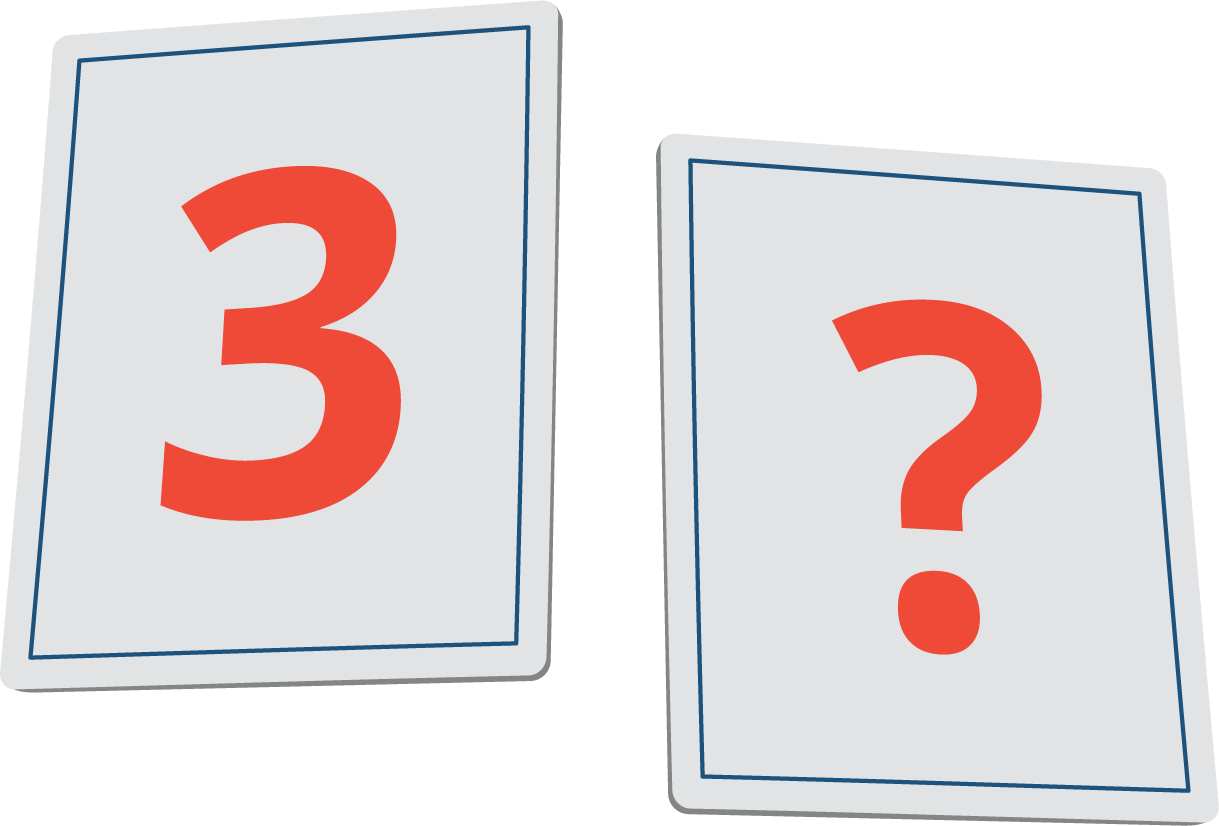 Compare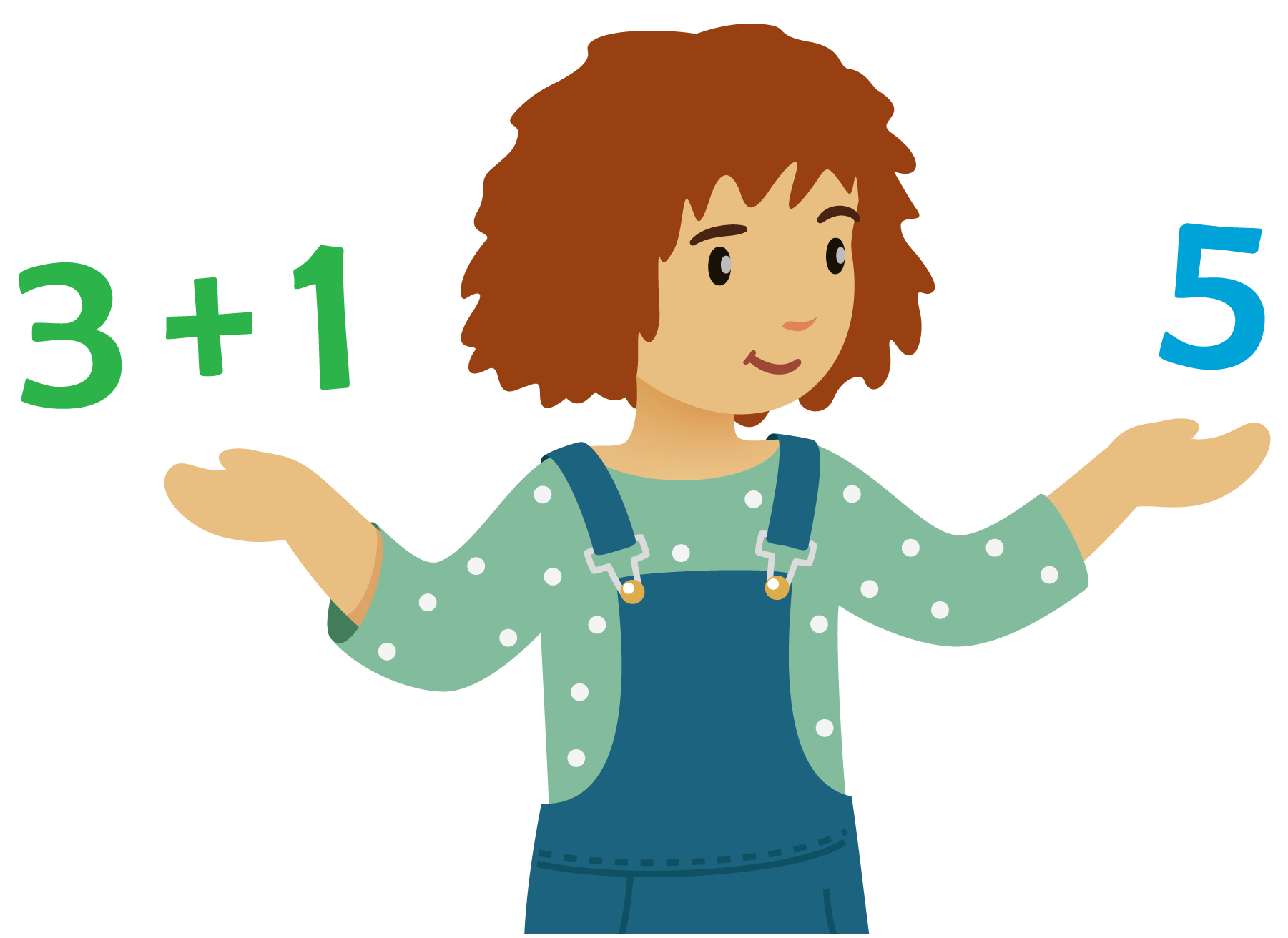 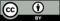 © CC BY 2021 Illustrative Mathematics®